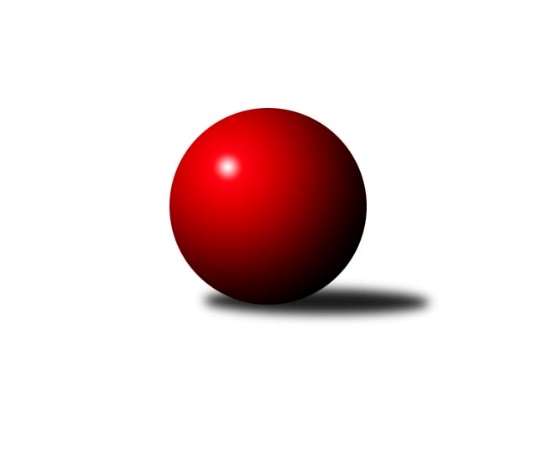 Č.16Ročník 2019/2020	13.5.2024 Okresní přebor Jindřichova Hradce 2019/2020Statistika 16. kolaTabulka družstev:		družstvo	záp	výh	rem	proh	skore	sety	průměr	body	plné	dorážka	chyby	1.	TJ Centropen Dačice G	15	13	0	2	70.0 : 20.0 	(83.0 : 37.0)	1626	26	1130	497	30	2.	TJ Centropen Dačice F	16	8	0	8	46.0 : 50.0 	(65.0 : 63.0)	1539	16	1098	441	43.7	3.	TJ Nová Včelnice B	16	7	1	8	49.0 : 47.0 	(62.5 : 65.5)	1590	15	1123	467	36.9	4.	TJ Slovan Jindřichův Hradec B	15	7	0	8	42.5 : 47.5 	(54.0 : 66.0)	1522	14	1101	421	47.2	5.	TJ Kunžak C	16	6	1	9	41.5 : 54.5 	(57.5 : 70.5)	1549	13	1107	443	40.9	6.	TJ Kunžak D	16	4	2	10	33.0 : 63.0 	(54.0 : 74.0)	1578	10	1120	458	39.1Tabulka doma:		družstvo	záp	výh	rem	proh	skore	sety	průměr	body	maximum	minimum	1.	TJ Centropen Dačice G	8	8	0	0	43.0 : 5.0 	(51.5 : 12.5)	1724	16	1787	1648	2.	TJ Slovan Jindřichův Hradec B	8	7	0	1	36.0 : 12.0 	(39.0 : 25.0)	1603	14	1699	1534	3.	TJ Centropen Dačice F	7	6	0	1	30.0 : 12.0 	(38.5 : 17.5)	1614	12	1657	1574	4.	TJ Nová Včelnice B	8	6	0	2	36.0 : 12.0 	(43.5 : 20.5)	1656	12	1786	1579	5.	TJ Kunžak C	8	5	0	3	28.5 : 19.5 	(35.5 : 28.5)	1579	10	1632	1508	6.	TJ Kunžak D	8	4	2	2	26.0 : 22.0 	(36.5 : 27.5)	1603	10	1648	1511Tabulka venku:		družstvo	záp	výh	rem	proh	skore	sety	průměr	body	maximum	minimum	1.	TJ Centropen Dačice G	7	5	0	2	27.0 : 15.0 	(31.5 : 24.5)	1617	10	1682	1520	2.	TJ Centropen Dačice F	9	2	0	7	16.0 : 38.0 	(26.5 : 45.5)	1529	4	1660	1434	3.	TJ Kunžak C	8	1	1	6	13.0 : 35.0 	(22.0 : 42.0)	1544	3	1597	1482	4.	TJ Nová Včelnice B	8	1	1	6	13.0 : 35.0 	(19.0 : 45.0)	1568	3	1658	1492	5.	TJ Slovan Jindřichův Hradec B	7	0	0	7	6.5 : 35.5 	(15.0 : 41.0)	1495	0	1570	1419	6.	TJ Kunžak D	8	0	0	8	7.0 : 41.0 	(17.5 : 46.5)	1563	0	1656	1504Tabulka podzimní části:		družstvo	záp	výh	rem	proh	skore	sety	průměr	body	doma	venku	1.	TJ Centropen Dačice G	10	8	0	2	44.0 : 16.0 	(54.5 : 25.5)	1624	16 	5 	0 	0 	3 	0 	2	2.	TJ Nová Včelnice B	10	5	0	5	33.0 : 27.0 	(42.0 : 38.0)	1577	10 	4 	0 	2 	1 	0 	3	3.	TJ Kunžak C	10	5	0	5	28.5 : 31.5 	(36.0 : 44.0)	1543	10 	4 	0 	1 	1 	0 	4	4.	TJ Centropen Dačice F	10	5	0	5	28.0 : 32.0 	(41.5 : 38.5)	1523	10 	4 	0 	1 	1 	0 	4	5.	TJ Kunžak D	10	4	0	6	25.0 : 35.0 	(36.5 : 43.5)	1594	8 	4 	0 	1 	0 	0 	5	6.	TJ Slovan Jindřichův Hradec B	10	3	0	7	21.5 : 38.5 	(29.5 : 50.5)	1519	6 	3 	0 	1 	0 	0 	6Tabulka jarní části:		družstvo	záp	výh	rem	proh	skore	sety	průměr	body	doma	venku	1.	TJ Centropen Dačice G	5	5	0	0	26.0 : 4.0 	(28.5 : 11.5)	1686	10 	3 	0 	0 	2 	0 	0 	2.	TJ Slovan Jindřichův Hradec B	5	4	0	1	21.0 : 9.0 	(24.5 : 15.5)	1549	8 	4 	0 	0 	0 	0 	1 	3.	TJ Centropen Dačice F	6	3	0	3	18.0 : 18.0 	(23.5 : 24.5)	1572	6 	2 	0 	0 	1 	0 	3 	4.	TJ Nová Včelnice B	6	2	1	3	16.0 : 20.0 	(20.5 : 27.5)	1622	5 	2 	0 	0 	0 	1 	3 	5.	TJ Kunžak C	6	1	1	4	13.0 : 23.0 	(21.5 : 26.5)	1566	3 	1 	0 	2 	0 	1 	2 	6.	TJ Kunžak D	6	0	2	4	8.0 : 28.0 	(17.5 : 30.5)	1531	2 	0 	2 	1 	0 	0 	3 Zisk bodů pro družstvo:		jméno hráče	družstvo	body	zápasy	v %	dílčí body	sety	v %	1.	Kabelková Iveta 	TJ Centropen Dačice G 	13	/	15	(87%)	22	/	30	(73%)	2.	Jiří Matouš 	TJ Centropen Dačice F 	13	/	15	(87%)	18	/	30	(60%)	3.	Ivan Baštář 	TJ Centropen Dačice G 	10	/	12	(83%)	19	/	24	(79%)	4.	Stanislav Koros 	TJ Slovan Jindřichův Hradec B 	9	/	12	(75%)	16.5	/	24	(69%)	5.	Vladimír Klíma 	TJ Nová Včelnice B 	9	/	12	(75%)	15	/	24	(63%)	6.	Aneta Kameníková 	TJ Centropen Dačice G 	8	/	10	(80%)	13.5	/	20	(68%)	7.	Martin Kovalčík 	TJ Nová Včelnice B 	8	/	11	(73%)	13	/	22	(59%)	8.	Jovana Vilímková 	TJ Kunžak C 	7.5	/	12	(63%)	14	/	24	(58%)	9.	Marie Kudrnová 	TJ Kunžak C 	7	/	13	(54%)	15	/	26	(58%)	10.	Jiří Kačo 	TJ Slovan Jindřichův Hradec B 	6	/	9	(67%)	10	/	18	(56%)	11.	Eva Fabešová 	TJ Centropen Dačice G 	6	/	11	(55%)	15	/	22	(68%)	12.	Jiří Hembera 	TJ Nová Včelnice B 	6	/	11	(55%)	8	/	22	(36%)	13.	Pavel Holzäpfel 	TJ Centropen Dačice F 	6	/	12	(50%)	14.5	/	24	(60%)	14.	Miloš Veselý 	TJ Centropen Dačice F 	6	/	12	(50%)	14	/	24	(58%)	15.	František Hána 	TJ Nová Včelnice B 	6	/	13	(46%)	11	/	26	(42%)	16.	Marcela Chramostová 	TJ Kunžak D 	6	/	15	(40%)	15.5	/	30	(52%)	17.	Dana Kopečná 	TJ Kunžak D 	5	/	9	(56%)	12	/	18	(67%)	18.	Martin Kubeš 	TJ Centropen Dačice G 	5	/	9	(56%)	9.5	/	18	(53%)	19.	Tereza Tyšerová 	TJ Nová Včelnice B 	5	/	12	(42%)	11.5	/	24	(48%)	20.	Marie Škodová 	TJ Slovan Jindřichův Hradec B 	5	/	13	(38%)	12	/	26	(46%)	21.	Libuše Hanzalíková 	TJ Kunžak C 	5	/	13	(38%)	8	/	26	(31%)	22.	Martin Novák 	TJ Slovan Jindřichův Hradec B 	4.5	/	9	(50%)	7	/	18	(39%)	23.	Radek Burian 	TJ Kunžak D 	4	/	11	(36%)	10.5	/	22	(48%)	24.	Marie Zoubková 	TJ Kunžak C 	4	/	12	(33%)	9.5	/	24	(40%)	25.	Stanislava Kopalová 	TJ Kunžak D 	4	/	12	(33%)	6	/	24	(25%)	26.	Lubomír Náměstek 	TJ Centropen Dačice F 	4	/	14	(29%)	11.5	/	28	(41%)	27.	Zdeněk Správka 	TJ Kunžak C 	4	/	14	(29%)	11	/	28	(39%)	28.	Jiří Brát 	TJ Kunžak D 	4	/	14	(29%)	10	/	28	(36%)	29.	Jaroslav Vrzal 	TJ Slovan Jindřichův Hradec B 	2	/	9	(22%)	5.5	/	18	(31%)	30.	Tereza Křížová 	TJ Centropen Dačice G 	1	/	1	(100%)	2	/	2	(100%)	31.	Stanislav Musil 	TJ Centropen Dačice F 	1	/	1	(100%)	2	/	2	(100%)	32.	Karel Dvořák 	TJ Slovan Jindřichův Hradec B 	1	/	2	(50%)	2	/	4	(50%)	33.	Klára Křížová 	TJ Centropen Dačice G 	1	/	2	(50%)	2	/	4	(50%)	34.	Jan Šebera 	TJ Nová Včelnice B 	1	/	3	(33%)	4	/	6	(67%)	35.	Josef Jirků 	TJ Slovan Jindřichův Hradec B 	1	/	6	(17%)	1	/	12	(8%)	36.	Karel Řezáč 	TJ Kunžak D 	0	/	1	(0%)	0	/	2	(0%)	37.	Milena Berková 	TJ Kunžak D 	0	/	1	(0%)	0	/	2	(0%)	38.	Dana Laciná 	TJ Nová Včelnice B 	0	/	1	(0%)	0	/	2	(0%)	39.	Pavel Terbl 	TJ Centropen Dačice F 	0	/	8	(0%)	4	/	16	(25%)Průměry na kuželnách:		kuželna	průměr	plné	dorážka	chyby	výkon na hráče	1.	TJ Centropen Dačice, 1-4	1617	1137	480	38.4	(404.4)	2.	TJ Nová Včelnice, 1-2	1592	1130	461	43.1	(398.1)	3.	TJ Kunžak, 1-2	1582	1120	461	37.9	(395.6)	4.	TJ Jindřichův Hradec, 1-2	1565	1119	446	41.9	(391.3)Nejlepší výkony na kuželnách:TJ Centropen Dačice, 1-4TJ Centropen Dačice G	1787	15. kolo	Ivan Baštář 	TJ Centropen Dačice G	479	3. koloTJ Centropen Dačice G	1755	3. kolo	Kabelková Iveta 	TJ Centropen Dačice G	471	5. koloTJ Centropen Dačice G	1751	13. kolo	Kabelková Iveta 	TJ Centropen Dačice G	456	15. koloTJ Centropen Dačice G	1739	5. kolo	Martin Kubeš 	TJ Centropen Dačice G	454	15. koloTJ Centropen Dačice G	1712	10. kolo	Martin Kubeš 	TJ Centropen Dačice G	452	13. koloTJ Centropen Dačice G	1712	8. kolo	Pavel Holzäpfel 	TJ Centropen Dačice F	451	16. koloTJ Centropen Dačice G	1691	11. kolo	Aneta Kameníková 	TJ Centropen Dačice G	450	3. koloTJ Centropen Dačice G	1682	9. kolo	Ivan Baštář 	TJ Centropen Dačice G	450	11. koloTJ Centropen Dačice F	1657	16. kolo	Kabelková Iveta 	TJ Centropen Dačice G	449	3. koloTJ Nová Včelnice B	1656	16. kolo	Vladimír Klíma 	TJ Nová Včelnice B	448	13. koloTJ Nová Včelnice, 1-2TJ Nová Včelnice B	1786	12. kolo	Jan Šebera 	TJ Nová Včelnice B	501	12. koloTJ Nová Včelnice B	1778	9. kolo	Vladimír Klíma 	TJ Nová Včelnice B	477	9. koloTJ Nová Včelnice B	1705	8. kolo	Vladimír Klíma 	TJ Nová Včelnice B	455	4. koloTJ Nová Včelnice B	1645	4. kolo	Tereza Tyšerová 	TJ Nová Včelnice B	453	9. koloTJ Centropen Dačice G	1637	7. kolo	Tereza Tyšerová 	TJ Nová Včelnice B	445	12. koloTJ Kunžak D	1610	9. kolo	Ivan Baštář 	TJ Centropen Dačice G	439	7. koloTJ Kunžak C	1597	12. kolo	Vladimír Klíma 	TJ Nová Včelnice B	436	8. koloTJ Nová Včelnice B	1592	11. kolo	Tereza Tyšerová 	TJ Nová Včelnice B	429	7. koloTJ Kunžak C	1589	2. kolo	Martin Kovalčík 	TJ Nová Včelnice B	429	9. koloTJ Nová Včelnice B	1582	7. kolo	Jiří Hembera 	TJ Nová Včelnice B	428	2. koloTJ Kunžak, 1-2TJ Centropen Dačice F	1660	13. kolo	Marcela Chramostová 	TJ Kunžak D	461	16. koloTJ Nová Včelnice B	1658	5. kolo	Dana Kopečná 	TJ Kunžak D	453	2. koloTJ Centropen Dačice G	1652	12. kolo	Marcela Chramostová 	TJ Kunžak D	452	6. koloTJ Kunžak D	1648	8. kolo	Aneta Kameníková 	TJ Centropen Dačice G	442	12. koloTJ Centropen Dačice G	1648	4. kolo	Dana Kopečná 	TJ Kunžak D	437	8. koloTJ Kunžak C	1632	10. kolo	Jovana Vilímková 	TJ Kunžak C	434	10. koloTJ Kunžak D	1631	12. kolo	Ivan Baštář 	TJ Centropen Dačice G	434	4. koloTJ Kunžak D	1621	2. kolo	Vladimír Klíma 	TJ Nová Včelnice B	433	5. koloTJ Kunžak D	1614	15. kolo	Dana Kopečná 	TJ Kunžak D	432	6. koloTJ Kunžak C	1612	9. kolo	Stanislav Koros 	TJ Slovan Jindřichův Hradec B	431	9. koloTJ Jindřichův Hradec, 1-2TJ Slovan Jindřichův Hradec B	1699	13. kolo	Jiří Kačo 	TJ Slovan Jindřichův Hradec B	462	5. koloTJ Slovan Jindřichův Hradec B	1655	14. kolo	Stanislav Koros 	TJ Slovan Jindřichův Hradec B	459	13. koloTJ Slovan Jindřichův Hradec B	1652	5. kolo	Jiří Kačo 	TJ Slovan Jindřichův Hradec B	442	3. koloTJ Slovan Jindřichův Hradec B	1584	3. kolo	Kabelková Iveta 	TJ Centropen Dačice G	436	6. koloTJ Slovan Jindřichův Hradec B	1581	6. kolo	Jiří Kačo 	TJ Slovan Jindřichův Hradec B	434	10. koloTJ Centropen Dačice F	1574	10. kolo	Stanislav Koros 	TJ Slovan Jindřichův Hradec B	429	5. koloTJ Slovan Jindřichův Hradec B	1573	12. kolo	Jiří Kačo 	TJ Slovan Jindřichův Hradec B	427	13. koloTJ Slovan Jindřichův Hradec B	1544	15. kolo	Marcela Chramostová 	TJ Kunžak D	427	3. koloTJ Kunžak C	1539	15. kolo	Jiří Matouš 	TJ Centropen Dačice F	425	10. koloTJ Nová Včelnice B	1535	14. kolo	Marie Škodová 	TJ Slovan Jindřichův Hradec B	424	14. koloČetnost výsledků:	6.0 : 0.0	9x	5.0 : 1.0	19x	4.5 : 1.5	1x	4.0 : 2.0	7x	3.0 : 3.0	2x	2.0 : 4.0	3x	1.0 : 5.0	6x